«У мамочки самые нежные руки»  	«У мамочки самые нежные руки» - под таким названием 23 ноября в детском саду №2 состоялся праздничный концерт, посвященный Дню матери. Уютный, празднично украшенный  зал,  собрал вместе более 50 мамочек. Большим сюрпризом для всех приглашенных стало видеообращение детей, в котором малыши признались своим мамам в том, как сильно их любят.	Но и мамы не остались в стороне и рассказали своим детям о том, какое счастье быть мамой дочки или сыночка.	В этот день прозвучали самые трогательные стихи в исполнении малышей. Дети подготовительной группы, приготовили сценку, в которой рассказали о своих мамах. Танцы «Кадриль», «Мама», «Ягодки – кокетки» не оставили никого равнодушными.   	В конце праздника дети вручили мамам открытку, изготовленную  своими руками.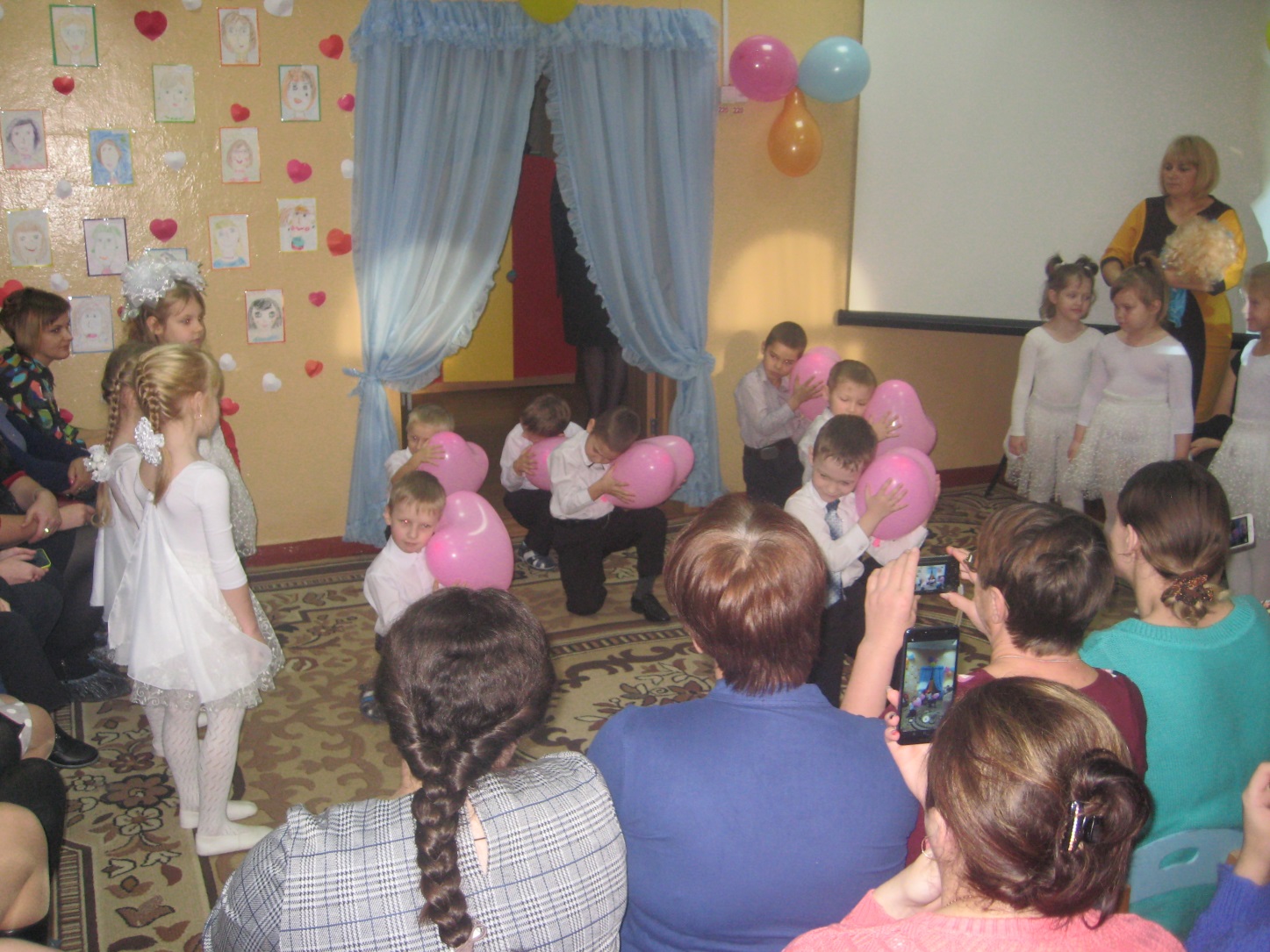 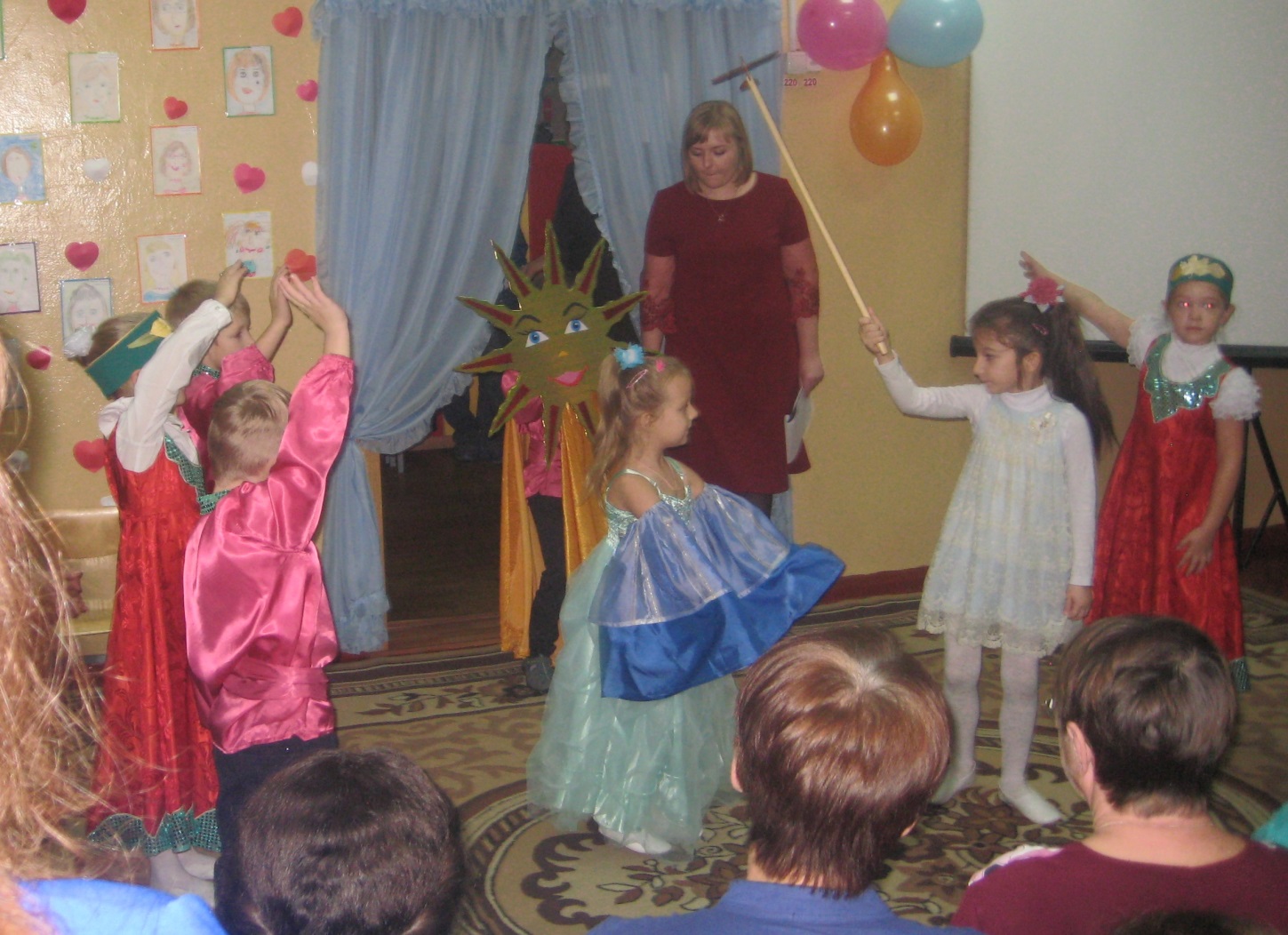 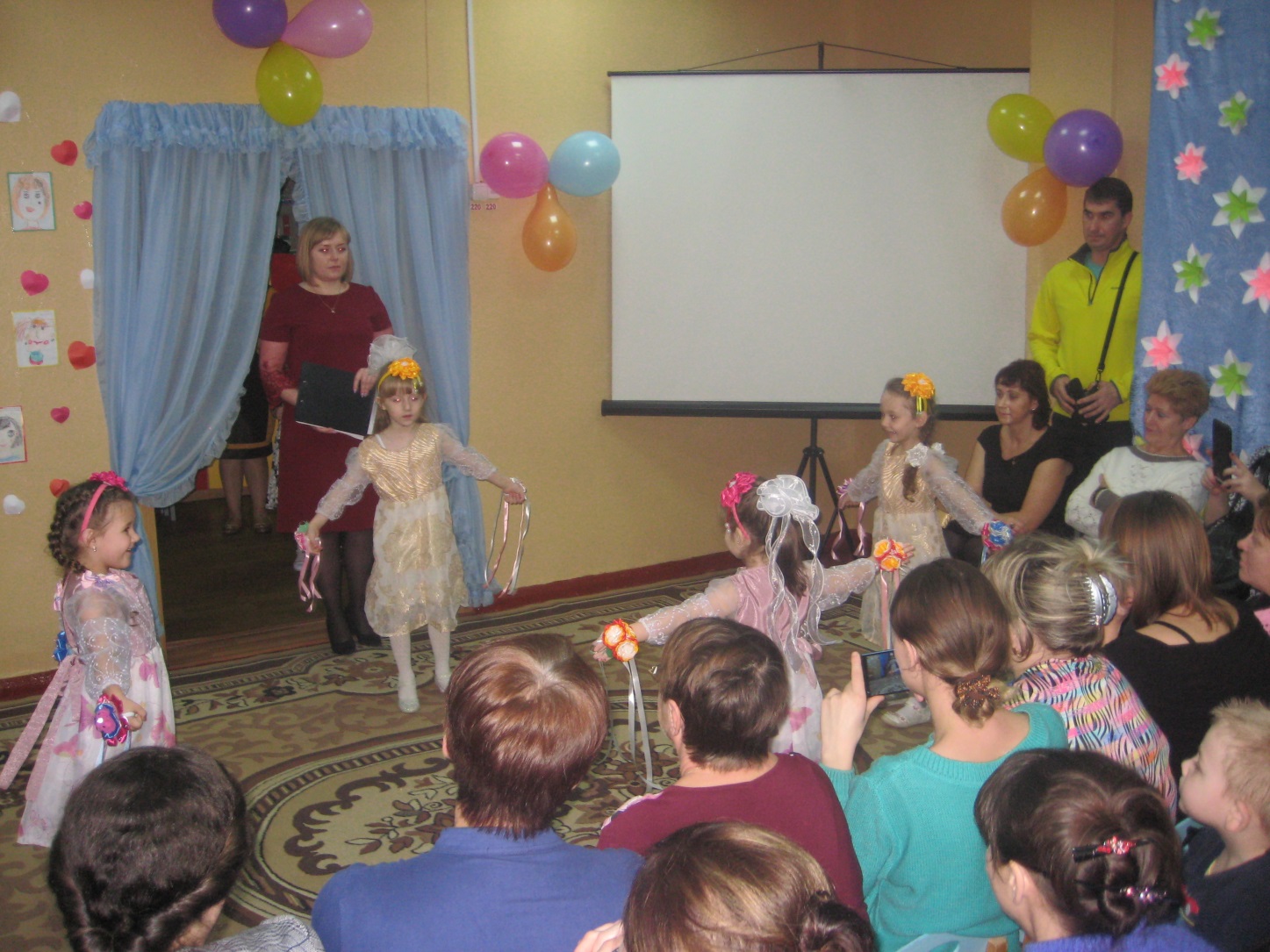 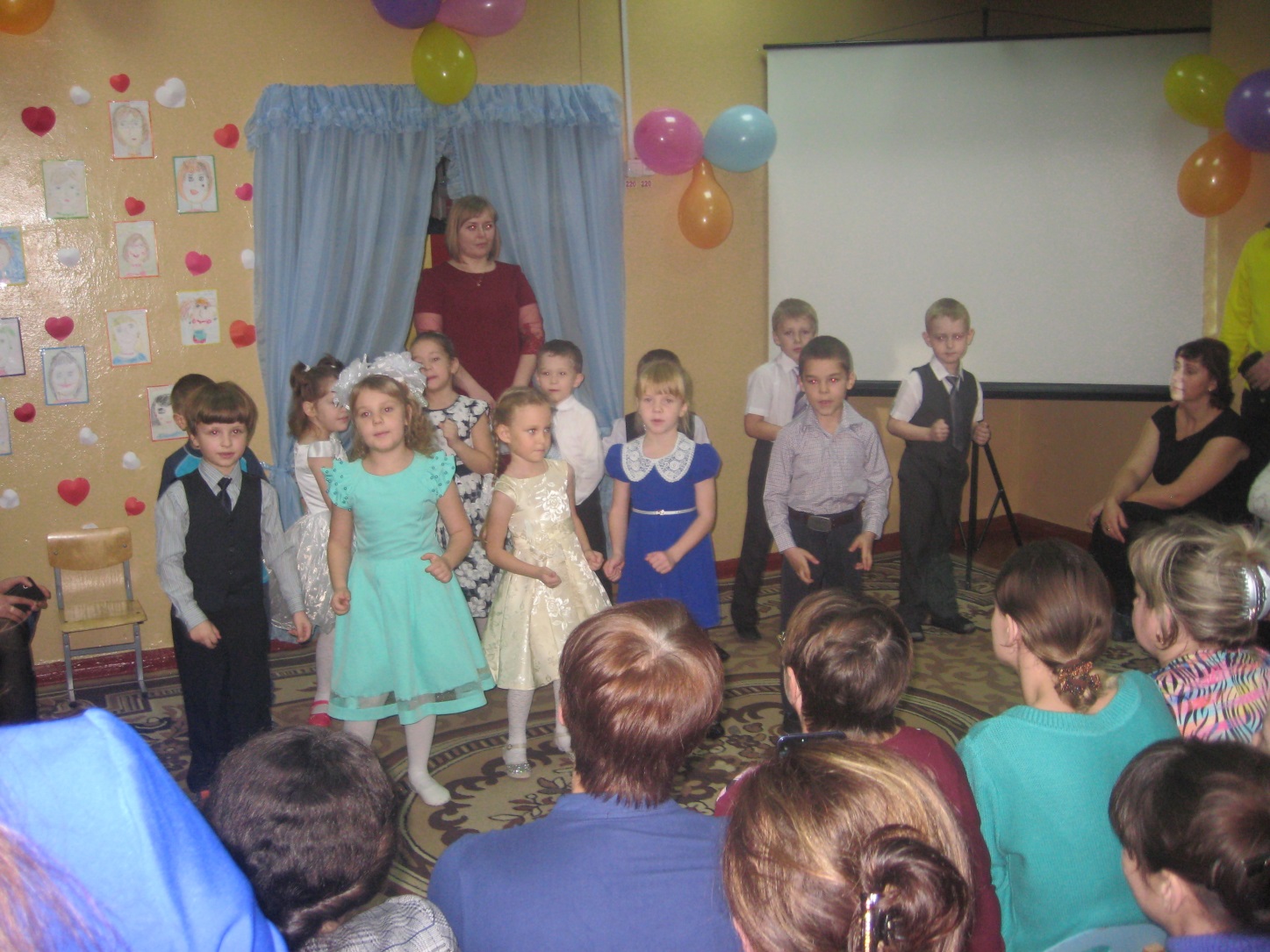 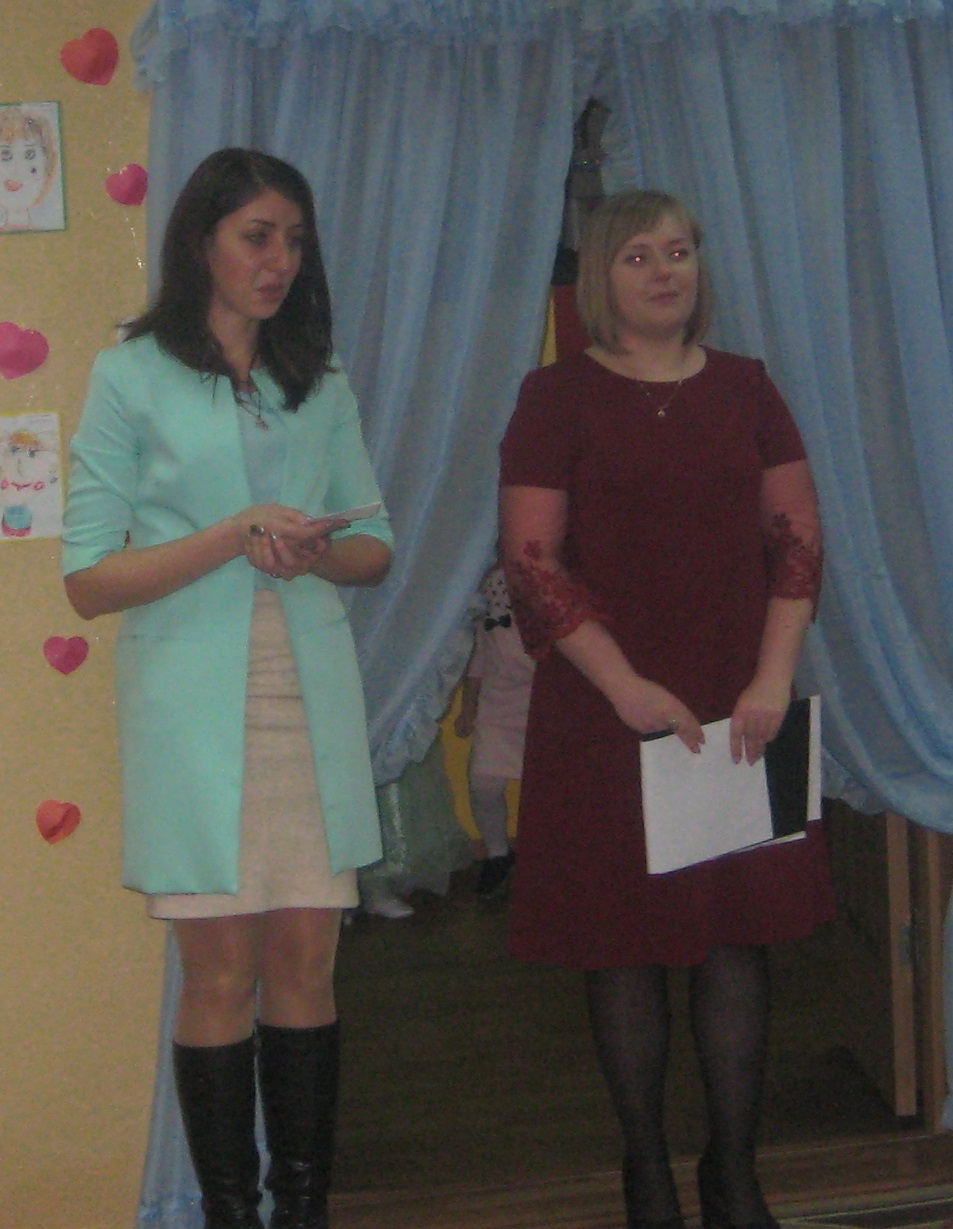 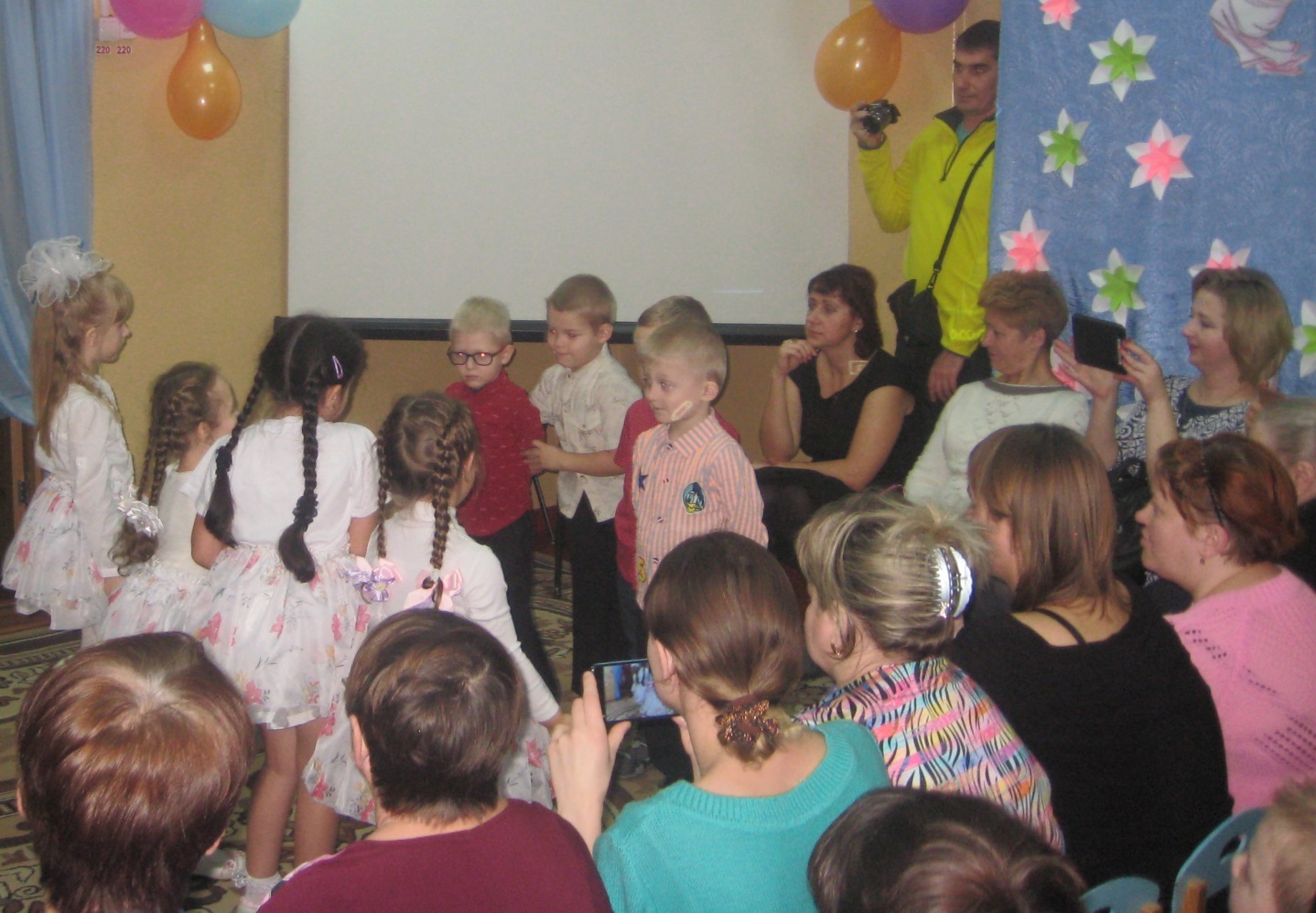 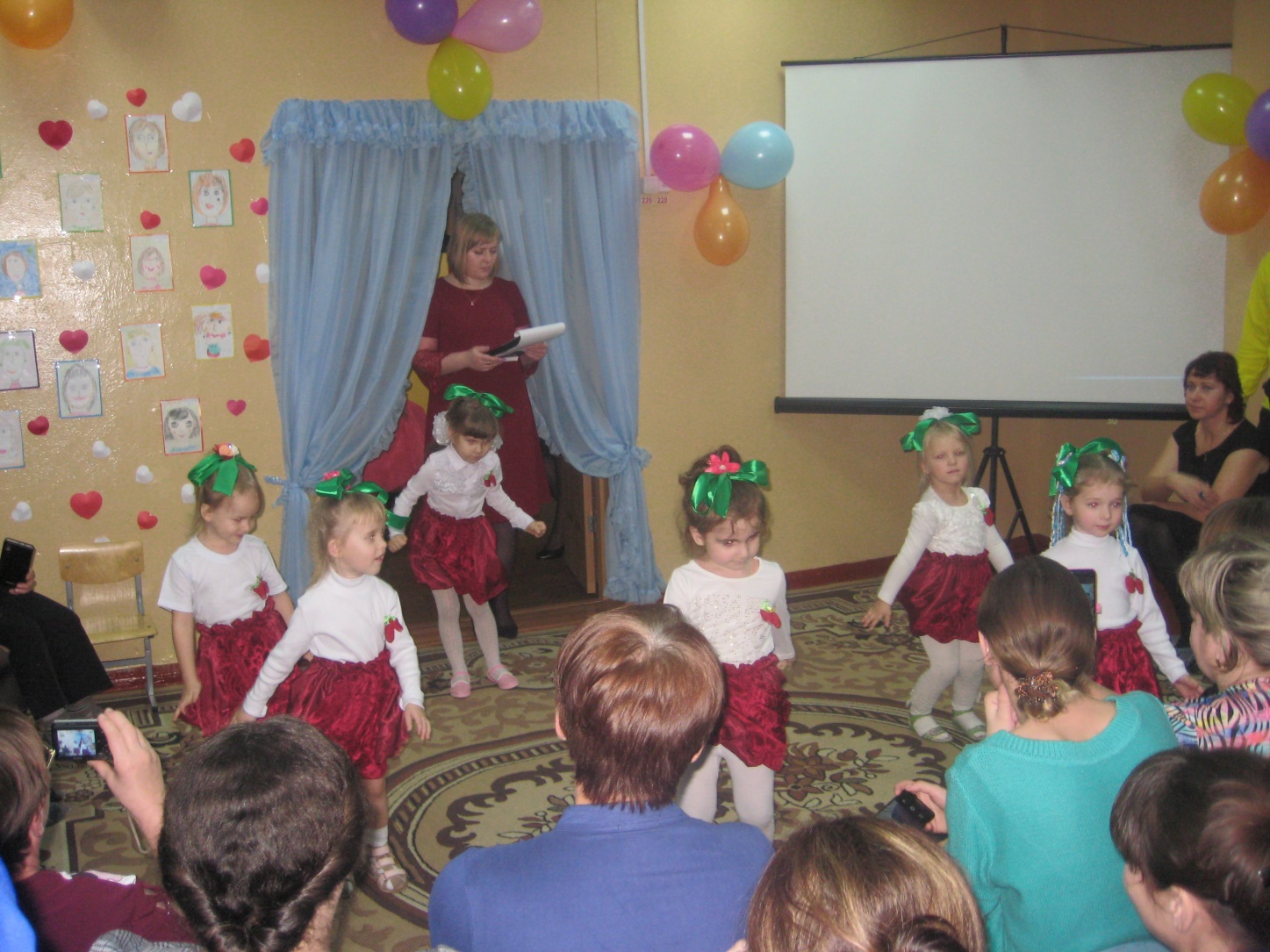 